U.S. NAVAL SEA CADET CORPS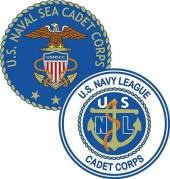 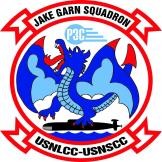 JAKE GARN SQUADRON5120 S 1050 WRiverdale, Utah 84315 www.seacadetsutah.orgPLAN OF THE MONTHThe Plan of the Month is an official document of JAKE GARN SQUADRON. Its contents reflect current orders of the Commanding Officer and official unit announcements. All Division personnel are responsible for reading and understanding the information contained herein. Parents and guardians of Cadets are encouraged to read the Plan of the Month and to make note of meeting days and special announcements that may affect personal schedules.To Be AnnouncedLTJG Marc Russon, USNSCC COMMANDING OFFICER 801-209-3213LT C. Putnam, USNSCC EXECUTIVE OFFICERINST S. Timmins, USNSCC    SUPPLY OFFICERMIDN R. Park, USNSCC OPERATIONS OFFICERDrill Hours:	Saturday, 0800-1600 Hours	Sunday, 0800-1600 HoursUniform of the Day:	13 FEB 14 MARLPO: CPO PutnamOfficers/CPOs: Cadets: Officers/CPOs: Cadets:P/T Gear (Opt.)/NWUs/Alternate P/T Gear/NWUs NWUs/AlternateP/T Gear/NWUsCadets MUST bring: sack lunch and snacks, water bottle/hydration system (BOTH DAYS).Cadets who have Dress Uniforms should bring them.COMMANDER’S CORNER –COVID-19 cases are dropping in Utah as are positivity rates.  With that great news, we will be resuming in-person drill. For this winter and spring, we will begin a series of trainings designed to support an overnight Field Training Exercise (FTX) in May.  For those of you who have not participated in an FTX, these are essentially field operations in which we deploy to a location and conduct training missions.  Our training mission will be a route clearing and counter insurgency mission.  To accomplish this mission, Cadets must master the following skills:Patrol basics including route patrol and unexploded ordnance cordonsCommunications including 9-line MEDIVAC and 9-Line Unexploded Ordnance (UXO) 9-Line messagesLand NavigationTactical Operations Center (TOC)Tactical Combat Casualty Care (TCCC) with DD-1380 form completionExplosive Ordnance Disposal (EOD).  This is a LOT to learn in a short number of drills.  To effectively carry out this mission, all Cadets must be in solid physical condition.  There will be overland navigation as well as the route clearing.  Night operations will be conducted so all Cadets will need a headlamp with a red light function.   Quote of the Month: “Leadership and learning are indispensable to each other.” – John F. Kennedy, 35th President of the United States and US Navy Veteran, WWII.Commander’s Reading ListMAKE YOUR BED: Little Things That Can Change Your Life And Maybe The World, by Admiral William H. McRaven (Make sure you watch the video as well!).THE LAST LECTURE, by Randy PauschDARE TO LEAD: Brave Work. Tough Conversations. Whole Hearts. By Brené BrownGIVING VOICE TO VALUES: How to Speak Your Mind When You Know What's Right, by Mary C. Gentile.LEADERS EAT LAST: Why Some Teams Pull Together and Others Don't, by Simon SinekTHE ROAD TO CHARACTER, by David BrooksXO BLAST –The President of the United States (POTUS) is the head of state and head of government of the United States of America. The president directs the executive branch of the federal government and is the commander-in-chief of the United States Armed Forces.  President Joe Biden is the 46th President of the United States of America. The POTUS earns a salary of $400,000.00 per year.       Other fun facts:Abraham Lincoln, the 16th president, was 6 feet, 4 inches, making him the tallest U.S. president.The first left-handed president was James Garfield, the 20th president.Millard Fillmore, the 13th president, was the first president to have a stepmother.The only president who studied to become a medical doctor was William Henry Harrison, the ninth president.The 18th president of the United States, Ulysses S. Grant, was given a $20 speeding ticket for riding his horse and buggy too fast down a street in Washington, D.C.President McKinley, the 25th president, had a pet parrot that whistled "Yankee Doodle Dandy" duets with him.The White House's first website went online in October 1994 during President Bill Clinton's administration.I would like each cadet to come to drill with a fun fact about one of the U.S. Presidents.  We will share what we learn with each other during our meeting.LT C. S. Putnam, USNSCCExecutive OfficerJake Garn Squadron, JGS 15-1ADMINISTRATION –COURSEWORK – Please note this is NOT a suggestion. All Cadets are REQUIRED to turn in at least one (1) coursework assignment per drill. Cadets who have successfully completed Recruit Training CANNOT advance to E-2 until the BMR is completed. Please email the Training or Admin Officer if you have any questions. Cadets must complete, at a minimum, those BMR assignments required in order to attend Recruit Training. Bring your completed assignments to me prior to the start of drill.RENEWALS: Cadets that are not current on their enrollment will not be permitted to attend drill. We have a couple cadets coming up for renewal. Expiration dates are as follows: Kingdon, C – Expired Dec 30th 2020Stocks, L – Expires Dec 31, 2021White, A – Expired Dec 30th  2021ENROLLMENT FEES: The cost of re-enrollment is $175.00. If you are coming up on your re-enrollment date, please ensure you coordinate renewal with the Executive Officer or Admin Officer. The new fee to join the program is $240.00ATTENDANCE: NSCC Regulations state that you must attend 75% of all scheduled drills. That is four of six drills per quarter. If you do not meet this standard, you will be administratively warned. If you continue to fail to meet minimum attendance standards, you will be discharged from the NSCC/NLCC. IF you are going to miss a portion of or all of drill, the CO is required to know BEFORE drill. Credit for the drill is dependent on when you report to the unit each day.SERVICE JACKETS – Cadets with expired physical exams, missing documentation, missing signatures, etc… will not be permitted to attend drill. A complete service jacket is required for participation in unit activities. Information must be kept up to date and all required documentation filled out completely. Contact the Admin Officer if you have questions regarding the status of your records.FITNESS AND NUTRITION –MARCH FITNESS CHALLENGE: 100 sit-ups and 100 push-ups every day. You can break them up into sets of 10 or 20. The cadet that completes the most push-ups and sit-ups during the upcoming PRT wins a prize.PRT REQUIREMENTS: These can be found at http://homeport.seacadets.org/display/Manuals/Physical+Readiness+Manual You can look up male/female standards by age to see what is required for each exercise. It also shows the proper technique.CADET LEADERSHIP - We will be working with our leading cadets to give them opportunities to lead within the unit. This will include but is not limited to partnering with a cadet for studying/test prep, teaching a cadet a specific skill, conducting a 2-hour interactive training on a specific topic to unit, helping a cadet create 2-hour interactive training, etc.RECRUITING - One of our greatest needs at the moment is to grow our numbers of cadets AND adult leadership. With this, the officers and cadets will start talking to those with interest and/or military experience that could benefit from our program or give back to our program in quality ways.COMMUNITY INVOLVEMENT - We would like to increase our community involvement and awareness of our squadron. We will be reaching out to the local VA hospital to do visits, increasing our exposure at local events like football games, coordinating with military groups or businesses that have a desire to give back to our youth!We look forward to hearing from you of any ideas you have where our faces and name can be shared!PARENT AUXILIARY- We want you to be more involved with what we do as a unit. There are several opportunities that our auxiliary can support us: fundraising coordination/follow through, meal planning for overnight drills, year-end celebration, etc. We would like to have your expertise enhance your cadet’s experience within the unit!FUTURE DRILL DATES:Jan 3-4, 20201	Jul – No Local Drill/National Training EventsFeb 13-14, 2021	Aug 7-8, 2021Mar 6-7, 2021	Sep 4-5, 2021April 3-4, 2021	Oct 2-3, 2021	May, 1-2, 2021	Nov 5-6, 2021 (date may vary with Wreaths Across America effort)June 5-6, 2021	December 11, 2021SPONSORED BY THE AMERICAN LEGION POST 27, FARMINGTON, UTAHhttp://www.seacadetsutah.orgSaturdaySunday0745Secure Morning Watch/COVID In-Process0745Secure Morning Watch/COVID In-Process0800Pt Formation/Close Watch0800PT Formation/Close Watch0810Physical Training March to Golden Spike Park0810March to Golden Spike Park082009000910Conduct Physical TrainingReturn to UMAChange into Working Uniforms082009000910Conduct Physical TrainingReturn to UMAChange into NWUs0920Muster in Cafeteria/Announcements0930Muster in Cafeteria/Announcements093011301200Tactical Combat Casualty Care (TCCC)ChowReturn to Accountability100011301200Issue Type III UniformsChowReturn to Accountability120013001545TCCC ContinuedNew Billet AssignmentsEnd of Day Formation120513001400Dress Uniform Review/Navy Creed/11 Standing Orders Marching for new cadets/knockout drillsSurprise Activity1600End-of-Day Formation Dismiss1315Stress Inoculation Training1500Medals and Ribbons15451600End-of-Day Formation Dismiss